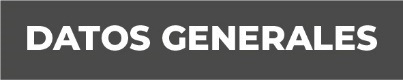 Nombre Matilde Isabel Ceballos HerediaGrado de Escolaridad Licenciatura en DerechoCédula Profesional (Licenciatura) 3758362Teléfono de Oficina 228-8-18-58-58Correo Electrónico  Formación Académica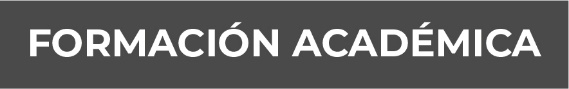 Agosto 1995 a Julio 2000Universidad Villa Rica (Veracruz), Estudios de Licenciatura en Derecho. Febrero 2017 a Mayo 2019Centro de Estudios de Postgrado, Maestría en Derecho Procesal.(Cedula Profesional en trámite).  Trayectoria Profesional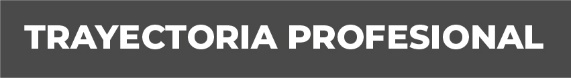 Mayo 2011 a Octubre 2015Fiscal Itinerante  en San Andrés Tuxtla, Veracruz.Noviembre 2015 a julio 2016Fiscal Dictaminadora de la Fiscalía  Coordinadora Especializada en Asuntos Indígenas y de Derechos Humanos. Agosto 2016 a octubre 2016Fiscal Itinerante en Zongolica, Veracruz. Noviembre 2016 a la fechaFiscal Dictaminadora de la Fiscalía  Coordinadora Especializada en Asuntos Indígenas y de Derechos Humanos.  Conocimiento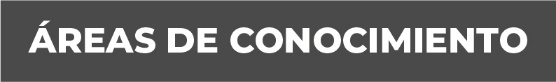 Derecho Penal Derechos HumanosDerecho Constitucional